Patient Registration and Health HistoryREFERRED BY:    CONTACT INFORMATION 	PREFERRED NAME:_Ext ZIP  E-MAIL ADDRESS:	 MAY WE “TEXT” MESSAGE YOU? 	Yes  	NoEMERGENCY CONTACT: NAME:   (Someone who does not live in your household)RELATIONSHIP PHONE:   HOME (	)	- WORK/CELL (	)	- Ext  PERSONAL INFORMATIONBIRTHDATE:  /_ /_ SOCIAL SECURITY #: /	/ SEX:		M		FMARITAL STATUS:	 Married	 Single	 Divorced	 Widowed	 Separated	 Partnered  years	 _ MinorEMPLOYER/SCHOOL:   OCCUPATION:  EMPLOYER ADDRESS:   CITY  STATE  ZIP  SPOUSE/PARENT/GUARDIAN INFORMATIONNAME:   RELATIONSHIP TO PATIENT:  DENTAL HEALTH HISTORYREASON FOR TODAY’S VISIT:   FORMER DENTIST:   CITY STATE  DATE OF:   LAST VISIT:	/ LAST DENTAL X-RAYS:	/ HOW OFTEN DO YOU BRUSH? FLOSS?  PHYSICIAN:  Name  City  State  Medical Group  OFFICE PHONE: (_	)	- Date of Last visit:   _    _/  _/  Were there any special concerns?	 Yes	NoPLEASE MARK ALL THAT APPLY…AIDS/HIVArtificial Heart Valves Back problems CancerCirculatory problems Cortisone treatments DiabetesFainting or dizziness Heart murmur   High blood pressure Kidney diseaseMitral valve prolapse Psychiatric care Rheumatic fever Sinus trouble   StrokeThyroid problemsTumor/growth-head or neck	 Unexplained weight loss/gain	 AnemiaArtificial joints	 Bleeding abnormalities	 Chemical dependency	  Congenital heart lesions            Cough,  persistent	  EmphysemaGlaucomaHepatitis, type  	  JaundiceLiver diseaseNervous problems	 Radiation treatments	  Scarlet feverSkin rashSwollen feet or ankles	  TonsillitisUlcerSleep ApneaArthritis, Rheumatism	  AsthmaBlood disease	 Chemotherapy	 Contact lenses	 Cough, bloody	 Epilepsy Headaches Herpes Jaw painLow blood pressure	  PacemakerRespiratory disease	 Shortness of Breath	  Special DietSwollen neck glands	  TuberculosisVenereal disease	  SnoringDo you smoke (pipe, cigar, cigare-e?)	 Yes   No	If yes, How many per day?Do you consume alcohol? Do you chew tobacco? 	Yes    	Yes   No	If yes, How many drinks per week?	 No	If yes, How many times per week?	 Had any major surgeries in the last 10 years?	  Have you ever taken “fen-Phen”?	 Yes   Yes   No	Type & Date  No	Year/s?(These include combinations of lonimin, Adipex, Fastin (brand names of phentermine), Pondimin (fenfluramine), and Redux (dexfenfluramine)WOMEN: Do you suspect that you are pregnant?  _Yes   No	Due date  /_ _/ Are you currently nursing?	 Yes	NoAre there any addioonal health concerns that you would like us to be aware of?MEDICATIONS: List ALL medications you are currently taking along with correlating diagnosis.  Please include herbal supplements. Drug Name:	Dosage/mg/IU:	How Taken:ALLERGY / HYPERSENSITIVITY ALERT!PLEASE MARK ALL THAT APPLY…Aspirin	 Codeine	 Latex	 Penicillin	 Other:Barbiturates (sleeping pills)     IodineLocal Anesthetic	  SulfaPHARMACY  NAME:  LOCATION:To the best of my knowledge, the information I have provided on this form is complete and accurate. I understand that reporting incomplete or inaccurate information can be dangerous to my health. I understand that I am solely responsible for any errors or omissions that I may have made in completion of this form. I understand that it is my responsibility to inform my doctor if I, or my minor child, ever have a change in health status.SIGNATURE:	DATE:Financial AgreementPAYMENT RESPONSIBILITIES AND OPTIONSThis form has been prepared to acquaint you with our office policy regarding account balances not covered by insurance. Understanding our policy will make it easier for you to choose the treatment op,ons that best suit your specific dental needs and financial circumstance.INSURED ACCOUNT CHARGES:	Will be submifed on your behalf (See responsible party statement)Balance due in full within 30 days of applying insurance seflement*UNISURED ACCOUNT CHARGES:$500.00 or less	Due in full on the day of serviceOver $500.00 but less than $3,000.00	Half due on the day of service with balance due at delivery$3,000.00 or more	Individual payment arrangements will not exceed 90 daysALL ACCOUNT BALANCES EXCEEDING 90 DAYS:	Subject to an interest charge of 1.75% per month (21% annually)EXTENDED PAYMENT PLAN OPTIONS:	Offered through  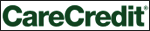 Our office is pleased to make CareCredit available in order to help you pay for treatment and procedure costs not covered by insurance. Through CareCredit, you may qualify for No or Low Interest* financing offering affordable monthly payment oppons with up to 60 months to pay. In three simple steps that could bring instant approval, you can get the treatment you want, when             you want it.  We would be happy to assist you with the process or you can get informa,on and apply online by visi,ng CareCredit.comFORMS OF PAYMENT ACCEPTEDCASH, CHECK, MONEY ORDERS, DEBIT CARDS, MASTERCARD, VISA, DISCOVER, CARECREDIT, and most DENTAL INSURANCE.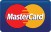 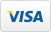 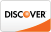 DISCOUNTS (Apply to Cash or Check transactions only)We offer a 5% discount to all pa,ents who have no outstanding balance and pay-in-full on the day of service.We offer a 10% discount to all seniors (age 65 and over) who have no outstanding balance and pay-in-full on the day of service.RESPONSIBLE PARTYThe responsible party is held liable for the en,re account balance. * Insurance delays, processing problems or lack of coverage does not exempt the responsible party from making payment in full within 90 days of service. Any insurance overpayments will be promptly returned to the appropriate party. The parent/guardian/personal representapve/relapve bringing the child(ren) to our office and requespng treatment will be considered the responsible party for the account balance in its enprety and will be billed accordingly. Please be advised that all arrangements made through court order or otherwise are strictly between the par,es concerned and do not involve our office.PERSON RESPONSIBLE FOR THIS ACCOUNT:  RELATIONSHIP TO PATIENT:  ADDRESS:   CITY  STATE  ZIP  EMPLOYER:   ADDRESS:  BIRTHDATE:  /_	/ DAYTIME PHONE: (_ _)	- SOCIAL SECURITY #:  /	/ I acknowledge that I have carefully reviewed this FINANCIAL AGREEMENT along with the INSURANCE ASSIGNMENT & AGREEMENTon the reverse side of this document and understand my responsibility as stated therein. 	_/ / DATEINSURANCE ASSIGNMENT & AGREEMENTWe are happy to assist you by submiNng insurance claims on your behalf and helping out with insurance problems as best we can. However, if an insurance payment is delayed or a company is slow to remit, payment is sAll expected on a Amely basis from the responsible party noted on the FINANCIAL AGREEMENT FORM. Please be aware that all deductable amounts and co-payments are due and payable at the Ame of service.INSURANCE INFORMATIONPRIMARY INSURANCE COMPANY:   	SUBSCRIBER’S NAME: INSURANCE COMPANY ADDRESS  EMPLOYER  Group #  ID #  IS THERE SECONDARY/CO-INSURANCE?	 No	 _Yes	(Complete secondary insurance company secAon below)I cerAfy that I, and/or my dependent(s), have insurance coverage with the above listed insurance company and assign directly to ROBERT H WAGNER FAMILY DENTISTRY SC all insurance benefits, if any, otherwise payable  to me for services rendered. I understand that I am financially responsible for all charges whether or not paid by insurance.  I authorize the use of my signature on all insurance submissions. The above named denAst may also use my health informaAon and may disclose such informaAon to the above named insurance company and their agents for the purpose of obtaining payment for services and determining insurance benefits or the benefits payable for related services. This consent will stay in effect unAl I choose to rescind such in wriAng. 	/	/ SIGNATURE OF INSURED SUBSCRIBER #1 - SELF/SPOUSE/PARENT/GUARDIAN	DATESECONDARY INSURANCE COMPANY:   	SUBSCRIBER’S NAME:  INSURANCE COMPANY ADDRESS  EMPLOYER  Group #  ID #  I cerAfy that I, and/or my dependent(s), have insurance coverage with the above listed insurance company and assign directly to ROBERT H WAGNER FAMILY DENTISTRY SC all insurance benefits, if any, otherwise payable  to me for services rendered. I understand that I am financially responsible for all charges whether or not paid by insurance.  I authorize the use of my signature on all insurance submissions. The above named denAst may also use my health informaAon and may disclose such informaAon to the above named insurance company and their agents for the purpose of obtaining payment for services and determining insurance benefits or the benefits payable for related services. This consent will stay in effect unAl I choose to rescind such in wriAng. 	/ / DATEEMPLOYER: ADDRESS:  BIRTHDATE:  /_ /_ DAYTIME PHONE: ( )  - SOCIAL SECURITY #:  / / PLEASE MARK ALL THAT APPLY…Bad BreathBleeding gumsBlister on lips/mouthBurning sensaGon on tongue Clicking/popping jawChew on one side Dry mouthSmoker Fingernail biGngFood collects between teethForeign ObjectsGrinding of teethGums swollen or tenderJaw pain or GrednessLip or cheek biGngLoose teeth or broken fillingsMouth breathingMouth pain – brushingOrthodonGc  treatmentPain around earPeriodontal treatmentSensiGvity to coldSensiGvity to heatSensiGvity to sweetsSensiGvity when biGngSores in mouthGrowths in mouth